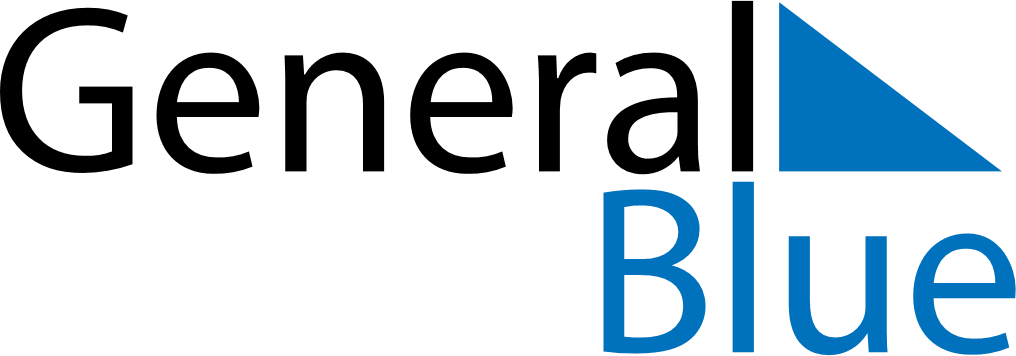 Costa Rica 2028 HolidaysCosta Rica 2028 HolidaysDATENAME OF HOLIDAYJanuary 1, 2028SaturdayNew Year’s DayApril 11, 2028TuesdayGesta Heroica de Juan SantamaríaApril 13, 2028ThursdayMaundy ThursdayApril 14, 2028FridayGood FridayApril 16, 2028SundayEaster SundayMay 1, 2028MondayLabour DayJuly 25, 2028TuesdayGuanacaste DayAugust 2, 2028WednesdayOur Lady of Los ÁngelesAugust 15, 2028TuesdayMother’s DaySeptember 15, 2028FridayIndependence DayOctober 12, 2028ThursdayColumbus DayDecember 25, 2028MondayChristmas Day